ФЕДЕРАЛЬНАЯ СЛУЖБА ПО НАДЗОРУ В СФЕРЕ ЗАЩИТЫ ПРАВ ПОТРЕБИТЕЛЕЙ И БЛАГОПОЛУЧИЯ ЧЕЛОВЕКАУправление Федеральной службы по надзору в сфере защиты прав потребителей и благополучия человека по Тульской области (Управление Роспотребнадзора по Тульской области)Территориальный отдел Управления Федеральной службы по надзору в сфере защиты прав потребителей и благополучия человека по Тульской области в городе Новомосковске, городе Донском, Богородицком, Веневском, Кимовскоми Узловском районахМуниципальное казенное дошкольное образовательное учреждение «Детский сад комбинированного вида № 4» Тульская область, г.Новомосковск, мкр. Сокольники,ул.Советская/Гагарина, д.4		« 16 »	02	20 17 г.(место составления акта)	(дата составления акта)12-30(время составления акта)АКТ ПРОВЕРКИ органом государственного контроля (надзора) юридического лица, индивидуального предпринимателя№ 24/15По адресу/адресам: Тульская область, г.Новомосковск, мкр. Сокольники, ул.Советская/Гагарина, д.4(место проведения проверки)На основании: Распоряжения о проведении плановой выездной проверки № 24/15 от 31.01.2017г.(распоряжения о проведении проверки с указанием реквизитов (номер, дата) была проведена плановая выездная проверка в отношении:(плановая/внеплановая, документарная/выездная) Муниципального казенного дошкольного образовательного учреждения «Детский сад комбинированного вида № 4»(наименование юридического лица, фамилия, имя, отчество (последнее - при наличии) индивидуального предпринимателя)Дата и время проведения проверки:« 06» февраля 2017 г. с Ючас. 00 мин. до 11-00 час. Продолжительность 1 час. « 07 » февраля 2017г. с 10 час. 30 мин, до 12 час. 00 мин. Продолжительность 1 ч 30 мин « 10 » февраля 2017г. с 13 час. 00 мин, до 14 час. 00 мин. Продолжительность 1 ч 00 мин « 16 »февраля 2017г. с 09 час. 30 мин, до 12 час.30 мин. Продолжительность 3 ч. 00 мин.(заполняется в случае проведения проверок филиалов, представительств, обособленных структурных подразделений юридического лица или при осуществлении деятельности индивидуального предпринимателя по нескольким адресам)Общая продолжительность проверки: 4 рабочих дня/6 час 30 мин(рабочих дней/часов)Акт составлен: Территориальный отдел Управления Федеральной службы по надзору в сфере защиты прав потребителей и благополучия человека по Тульской области в городе Новомосковске, городе Донском. Богородицком, Веневском, Кимовском и Узловском районах(наименование органа государственного контроля (надзора) С копией распоряжения о проведении проверки ознакомлен(ы):(заполняется при проведении выездной проверки) заведующий Александрова Н.А. 31.01.2017г. в 16 -00; 06.02.2017г. в 10-00	(фамилии, инициалы, подпись, дата, .времяДата и номер решения прокурора (его заместителя) о согласовании проведения проверки:	не требуется	(заполняется в случае необходимости согласования проверки с органами прокуратуры)Лицо(а), проводившее проверку: Борн Юлия Алексеевна- специалист - эксперт Территориального отдела Управления Роспотребнадзора по Тульской области в городе Новомосковске, городе Донском. Богородицком. Веневском. Кимовском и Узловском районах: Гридяева Елена Ивановна- врач-эпидемиолог ОСЭЭ. Сухинина Ольга Вячеславовна - помощник врача-эпидемиолога ОСЭЭ. Бурова Т.А.- врач-лаборант СГЛ. филиала ФБУЗ «Центр гигиены и эпидемиологии в Тульской области в г. Новомосковске»Аттестат аккредитации в качестве органа инспекции № RA.RU.710038 от 21.05.2015г. выдан Федеральной службой по аккредитации. Аттестат аккредитации испытательного лабораторного центра ФБУЗ «Центр гигиены и эпидемиологии в Тульской области» с испытательными лабораториями его филиалов в г. Алексине, в г. Ефремове, в г. Суворове, в г. Новомосковске, в г. Щекино № RA.RU.511604 от 15.03.2016г. выдан Федеральной службой по аккредитации.(фамилия, имя, отчество (последнее -при наличии), должность должностного лица (должностных лиц), проводившего(их) проверку; в случае привлечения к участию в проверке экспертов, экспертных организаций указываются фамилии, имена, отчества (последнее - при наличии), должности экспертов и/или наименование экспертных организаций с указанием реквизитов свидетельства об аккредитации и наименования органа по аккредитации, выдавшего свидетельство)При проведении проверки присутствовали: Александрова Наталья Анатольевна -заведующий(фамилия, имя, отчество (последнее - при наличии), должность руководителя, иного должностного лица (должностных лиц) или уполномоченного представителя юридического лица, уполномоченного представителя индивидуального предпринимателя, уполномоченного представителя саморегулируемой организации (в случае проведения проверки члена саморегулируемой организации),присутствовавших при проведении мероприятий по проверке)В ходе проведения проверки:06.02.2017г. с 10-00 до 11-00 час, ознакомление с распоряжением, условиями проведения проверки, представителями экспертной группы. Проведена проверка нормативно-правовых документов, личных медицинских книжкек сотрудников.07.02.2017г. с 10-30 до 12-00. Проведены   инструментальные замеры,   отбор проб ('образцов') объектов окружающей среды, пищевой продукции для лабораторных исследований специалистами филиала ФБУЗ «Центр гигиены и эпидемиологии в Тульской области в г. Новомосковске». 10.02.2017г. с 13-00 до 14-00 час, проведен отбор проб пищевой продукции специалистами филиала ФБУЗ «Центр гигиены и эпидемиологии в Тульской области в г.Новомосковске». 16.02.2017г. с 09-30 до 12-30 час.Учреждение расположено внутриквартально на обособленном участке, имеет ограждение высотой 1.6 м. Территория имеет наружное электрическое освещение. На земельном участке выделена зона игровой территории, которая включает в себя физкультурную и групповые площадки . Для зашиты детей от солнца и осадков на участках оборудовано 5 теневых навесов. Площадка для сбора мусора расположена за территорией детского учреждения в 200 метрах от основного здания. Въезды и входы на территорию асфальтированы.Здание учреждения двухэтажное, построенное по типовому проекту. Входы в здание имеют двойные тамбуры.Функционирует 4 групповые ячейки, списочный состав детей -74 чел., возраст детей от 3-х до 7 лет. Из них 2 группы - комбинированного вида-32 чел. С с 4-х до 6лет). общеразвивающего вида 2 группы-42 чел, (с 3-х до7лет). Карантина в учреждении нет.В состав групповой ячейки входят: раздевальная, групповая, спальная, буфетная, оборудованная двухгнездными моечными ваннами с подводкой горячей и холодной воды через смеситель: туалетная, оборудованная унитазами, умывальниками с подводом горячей и холодной проточной воды, душевым поддоном. В санузлах оборудованы краны для технических целей.Имеется пищеблок, в состав которого входят: горячий цех, заготовочный цех совмещенный с моечной кухонного инвентаря, кладовая для хранения суточного запаса продуктов. Оборудование пищеблока: 2-х гнездные ванны для обработки кухонной посуды. 3-х секционная ванна для обработки сырой продукции (мясо-рыбы, кур и овощей). 1 электроплита на 6 камфорок с духовым шкафом. 2 электромясорубки ("для сырой и вареной продукции'), овошерезательная машина, протирочная машина, электросковорода, раковина для мытья рук. В наличии 6 единиц холодильного оборудования: в кладовой для хранения продуктов имеется психрометр. Разделочного инвентаря 2 комплекта, хранится упорядочение). Столовой и чайной посуды 2 комплекта. Витаминизация готовых блюд проводится. Иодированная соль в приготовлении блюд используется.Стирка белья осуществляется по договору с ИП Щепин С.А. в банно-прачечном комбинате «Велла». График стирки белья вывешен. Смена белья проводится еженедельно, мешки для сбора грязного белья и для выдачи чистого имеются. Оборудован музыкально- физкультурный зал. Освещение помещений естественное и искусственное- представленное люминесцентными лампами. В помещениях пищеблока светильники имеют защитную арматуру-Оборудование основных помещений соответствует росту и возрасту детей. Детская мебель промаркирована, листки здоровья оформлены. В учреждении имеется 3 комплекта постельных принадлежностей. 2 смены наматрасников. 3 смены полотенец.Здание оборудовано централизованными системами холодного и горячего водоснабжения, канализования. отопления. Установлены резервные источники горячего водоснабжения -электроводонагреватели. Вентиляция помещений естественная приточно-вытяжная. Механическая общеобменная приточно-вытяжная вентиляция оборудована на пищеблоке и в прачечной. Пылесосами обеспечена каждая групповая ячейка. Уборочного инвентаря достаточно. Моющими, чистящими, дезинфицирующими средствами учреждение обеспечено. Постельное белье промаркировано.Учреждение функционирует по 10 часовому режиму. Режим приема пищи соблюден. В учреждение имеется примерное 2-х недельное меню, утвержденное заведующей. Примерное меню составлено с учетом распределения энергетической ценности ('калорийности') суточного рациона по отдельным приемам пищи. Питание на сумму 100 руб. в день. 4-х разовое. Режим приёма пищи соблюдается. В промежутке между завтраком и обедом имеется дополнительный приём пищи- второй завтрак. включающий сок или свежие фрукты. Завтрак состоит из горячего блюда, бутерброда и горячего напитка. Обед включает салаты, первое, второе блюдо, напиток. Полдник включает напиток с булочными или кондитерскими изделиями. При анализе журнала бракеража готовой кулинарной продукции отмечено включение в меню основных по наименованию продуктов в соответствии с требованиями санитарных правил. Физиологические потребности в энергии и пищевых веществах находятся в пределах нормы. Продукты доставляются по договору ИП Тараненко. ООО «Селена» автотранспортом поставщиков.Вывоз твердых бытовых отходов осуществляется по договору с НМУП«Сокольнические коммунальные системы» №5/М-2017 от 30.12.2016г. Договор на проведение работ по дезинсекции и дератизации помещений заключен с ООО «Профилактика» № 9 от 22.04.2016г. Договор на медицинское обслуживание заключен с ГУЗ «Новомосковская городская клиническая больница». Медицинский блок состоит из медицинского кабинета и изолятора. Отделка помещений позволяет соблюдать санэпидрежим. В медицинских помещениях оборудованы раковины с подводкой холодной и горячей воды, канализации.Штат сотрудников 25 чел. Имеются медицинские книжки с отметкой о прохождении медицинского осмотра, гигиенического обучения, сведений о прививках.■ выявлены нарушения обязательных требований (с указанием положений (нормативных) правовых актов):16.02.2017г. в 10-001. Суточная проба готовой пищи отбирается не в полном объеме, менее ЮОгр. (салат из свежихогурцов отобран в количестве -50 гр.. ) (нарушен п. 14.24 СанПиН 2.4.1.3049-13');2.Допускается ношение во время работы ювелирных изделий (серьги), (нарушен п. 19.5. Сан ПиН )2.4.1.3049-13:Ответственность за выявленные нарушения санитарного законодательства возлагается на повара Карагодину Ирину Васильевну.16.02.2017г. в 12-00Деревянные оконные блоки в медицинском кабинете, изоляторе, музыкально-спортивном зале прогнившие, деформированы, что затрудняет проведение проветривания и влажной уборки (нарушены п.п. 8.5. 17.1 СанПиН 2.4.1.3049-13'):Помещения буфетной старшей, средней групп, туалетной старшей группы требуют проведения ремонта ( имеются участки отпавшей настенной и напольной облицовочной плитки) (нарушены п.п. 5.1. 5.4.. 5.5. СанПиН 2.4.1.3049-13^).Ответственность за выявленные нарушения санитарного законодательства возлагается на юридическое лицо Муниципальное казенное дошкольное образовательное учреждение «Детский сад комбинированного вида№ 4».(указать сведения об установленных юридически значимых фактах и указать нормы обязательных требований, которые были нарушены)выявлены несоответствия сведений, содержащихся в уведомлении о начале осуществления отдельных видов предпринимательской деятельности, обязательным требованиям (с указанием положений (нормативных) правовых актов):   не выявленывыявлены факты невыполнения предписаний органов государственного контроля (надзора),
(с указанием реквизитов выданных предписаний):   не выявлены	нарушений не выявленоЗапись в Журнал учёта проверок юридического лица, индивидуального предпринимателя, проводимых органами государственного контроля (надзора), органами муниципального контроля внесена (заполняется при проведении выездной проверки):Журнал учёта проверок юридического лица, индивидуального предпринимателя, проводимых органами государственного контроля (надзора), органами муниципального контроля отсутствует (заполняется при проведении выездной проверки):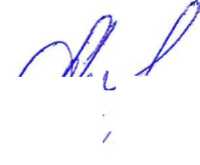 (подпись проверяющего)	(подпись уполномоченного представителя юридического лица,индивидуального предпринимателя, его уполномоченного представителя)Прилагаемые к акту документы: протоколы о взятии проб и образцов в рамках мероприятий по контролю (плановых, внеплановых') от 07.02.2017г., 10.02.2017г., экспертное заключения № 26/57-17-70-04 от 15.02.2017г.. предписание № 92 от 16.02.2017г.Подписи лиц, проводивших проверку:   	gf-£^	Борн Ю.А.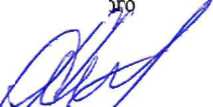 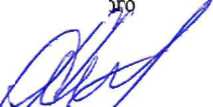 С актом проверки ознакомлен(а), копию акта со всеми приложениями получил(а) Александрова Наталья Анатольевна- заведующий« 16 » февраля 2017г. 	      	(фамилия, имя, отчество (последнее - при наличии), должность руководителя, иного должностного лица или уполномочен» представителя юридического лица, индивидуального предпринимателя, его уполномоченного представителя)Пометка об отказе ознакомления с актом проверки:	(подпись уполномоченного должностного лица (лиц) проводивших проверку)